		OUR Classroom Vision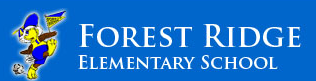 Mr. White’s Class ‘13/’14OUR VisionWhen we DO MEET expectationsWhen we DO NOT MEET expectationsFOCUS:Looking at teacher/speakerListen to speaker/ Don’t talkFocus on work/ Complete workDo your bestClass proceduresMaterials readyFOCUS:  Move name up the “Line of Scrimmage”First Down (Eagle Egg – 1)Field Goal (Eagle Egg – 1)Touchdown! (Eagle Egg – 1)Positive Phone Call Helps us learn!FOCUS:  Move name down the “Line of Scrimmage”Flag on Play (Warning)Fumble (Reflection Form)MIR (Minor Incident Report)ODR (Office Disciplinary Referral)RESPECT:100% of the timeFollowing directionsBe honestUse materials appropriatelyListen to the teacher the first timeTalk nicely to othersDon’t interruptNo bullyingBe yourselfGolden Rule: everybody is differentRESPECT:  Move name up the “Line of Scrimmage”First Down (Eagle Egg – 1)Field Goal (Eagle Egg – 1)Touchdown! (Eagle Egg – 1)Positive Phone CallRESPECT:  Move name down the “Line of Scrimmage”Flag on Play (Warning)Fumble (Reflection Form)MIR (Minor Incident Report)ODR (Office Disciplinary Referral)EFFORT:Do your bestHelp othersParticipateStay positiveTake a riskBe determined/don’t give upEFFORT:  Move name up the “Line of Scrimmage”First Down (Eagle Egg – 1)Field Goal (Eagle Egg – 1)Touchdown! (Eagle Egg – 1)Positive Phone CallEFFORT:  Move name down the “Line of Scrimmage”Flag on Play (Warning)Fumble (Reflection Form)MIR (Minor Incident Report)ODR (Office Disciplinary Referral)SAFETY:Walk around the roomDon’t jumpHands/feet/body to selfPush your chair inFeet under deskUse materials wiselyUse nice wordsSAFETY:  Move name up the “Line of Scrimmage”First Down (Eagle Egg – 1)Field Goal (Eagle Egg – 1)Touchdown! (Eagle Egg – 1)Positive Phone CallSAFETY:  Move name down the “Line of Scrimmage”Flag on Play (Warning)Fumble (Reflection Form)MIR (Minor Incident Report)ODR (Office Disciplinary Referral)